Ahoj osmáci, posílám zápis a pracovní list, Kyselinykyseliny jsou dvouprvkové nebo tříprvkové sloučeniny, které mají v molekule vždy vázán vodík Hvodík se ve vodě odštěpuje jako vodíkový kation H+ ze zbytku molekuly se stane anion kyselinyTento děj = ionizace (disociace) HCl         H+ + Cl-I     kation vodíku + chloridový anion    	H2O + H+      H3O+  kation H+  se spojí s molekulou vody a vzniká tzv. oxoniový kation H3O+některé kyseliny jsou silné žíraviny  -poškozují pokožku, sliznici očí, úst i nosu, oděvy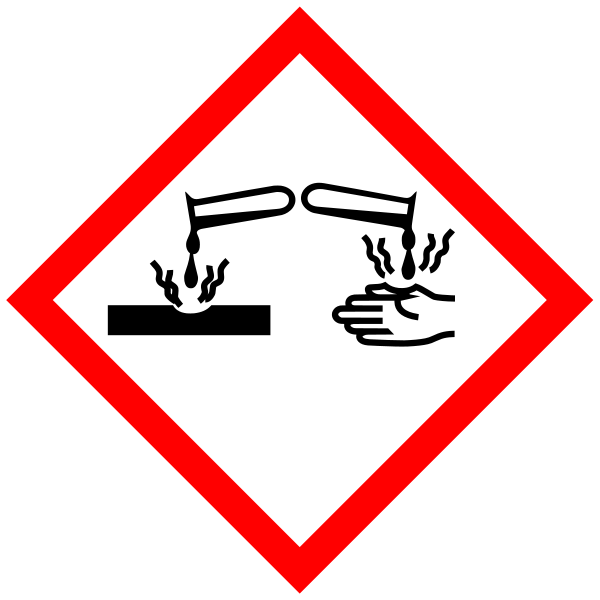 Bezpečná práce s kyselinami:Používej ochranné pomůckyPři ředění kyseliny opatrně přilévej kyselinu do vody (nikdy ne opačně)Při polití omývej postižené místo proudem tekoucí vody Bezkyslíkaté kyselinykyseliny, které neosahují v molekule atomy kyslíkuobsahují vodík a nekovový prvekkyselina fluorovodíková	HFkyselina chlorovodíková	HClkyselina bromovodíková	HBrkyselina jodovodíková	HIkyselina sulfanová (sirovodíková) H2Skyselina kyanovodíková	HCNKyselina chlorovodíková HCl (kyselina solná)Příprava: rozpouštěním plynného chlorovodíku ve vodě 		Vlastnosti:je to nestálá těkavá bezbarvá kapalina, (technická je nažloutlá)je to silná žíravina, koncentrovaná obsahuje 37% HCl směs koncentrované kyseliny chlorovodíkové a dusičné (v poměru 3:1)  je   lučavka královská, která rozpouští i ušlechtilé kovy (zlato, platina)hodně zředěná (0,3-0,4%) je součástí žaludečních šťáv a má velký význam při trávení potravyreaguje s neušlechtilými kovy za vzniku vodíku  Zn + 2HCl  H2 + ZnCl2                Využití: surovina pro výrobu plastůčištění kovůodstraňování vodního kamene Kyselina fluorovodíková HFžíravá, toxická kapalinaleptá sklo, a proto se uchovává v plastových lahvíchpoužívá se při zdobení skla Kyselina sulfanová H2S(sirovodíková)slabá kyselina, vzniká rozpuštěním sirovodíku ve voděsulfan (sirovodík) je bezbarvý, jedovatý plyn, vysoce toxický, má dráždivý a dusivý účinek, paralyzuje čichové buňky, páchne po zkažených vejcíchplyn sopek, jeskyně, minerální prameny, bahenní sopky (SOOS, Smraďoch u Mariánských Lázní) Kyselina kyanovodíková HCNvodný roztok plynného kyanovodíkusmrtelně jedovatázapáchá po hořkých mandlíchslabá kyselina, bezbarvá kapalinaMůžete se podívat na youtube: https://www.youtube.com/watch?v=k_QP6daQa_0https://www.youtube.com/watch?v=ubGppwnrt4gPRACOVNÍ LISTKyselina chlorovodíková technická má nažloutlou barvu, která je způsobena přidaným chloridem železitým. Zapiš jeho chemický vzorec.Sirovodík je velice jedovatý a nebezpečný plyn, po chvíli ochromuje čichový nerv, takže ho přestáváme cítit, i když stále uniká. Ve vodě se rozpouští a vzniká kyselina sirovodíková. Zapiš jeho chemický vzorec, vyhledej jeho jiný název a další informaci o něm.Zaškrtni všechny správné piktogramy, které se dají použít k označení nebezpečnosti dvou předchozích sloučenin – sirovodíku a kyseliny chlorovodíkové.A               B               C              D              E                 F             G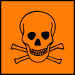 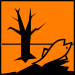 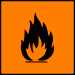 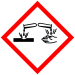 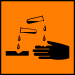 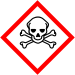 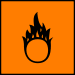 Kyselina sírová se nachází v žaludku některých živočichů, například žraloků, jako kyselina chlorovodíková v žaludku člověka. Vyhledej její chemický vzorec, urči, kolika atomová molekula to je a vysvětli, jaký je její význam v trávicím ústrojí.V čem především spočívá nebezpečnost práce s kyselinami a jaké pomůcky bychom měli při práci s kyselinami použít a proč?Přesto některé kyseliny můžeme využívat i v domácnosti, lékařství i jinde. Uveď aspoň 3 příklady takových kyselin.Kyseliny fluorovodíkovou a chlorovodíkovou chceme přepravovat ve skleněných nádobách. Pouze jednu z nich bychom však dovezli bezpečně. Vysvětli proč. Jak se dá ale této vlastnosti jedné z kyselin využít v praxi? Zapiš její vzorec.Zapiš rovnici reakce kyseliny chlorovodíkové se železem. Produkty reakce jsou plynný vodík a chlorid železitý.